Can you fill in the names of the capital cities of Europe in the box below. The map will help.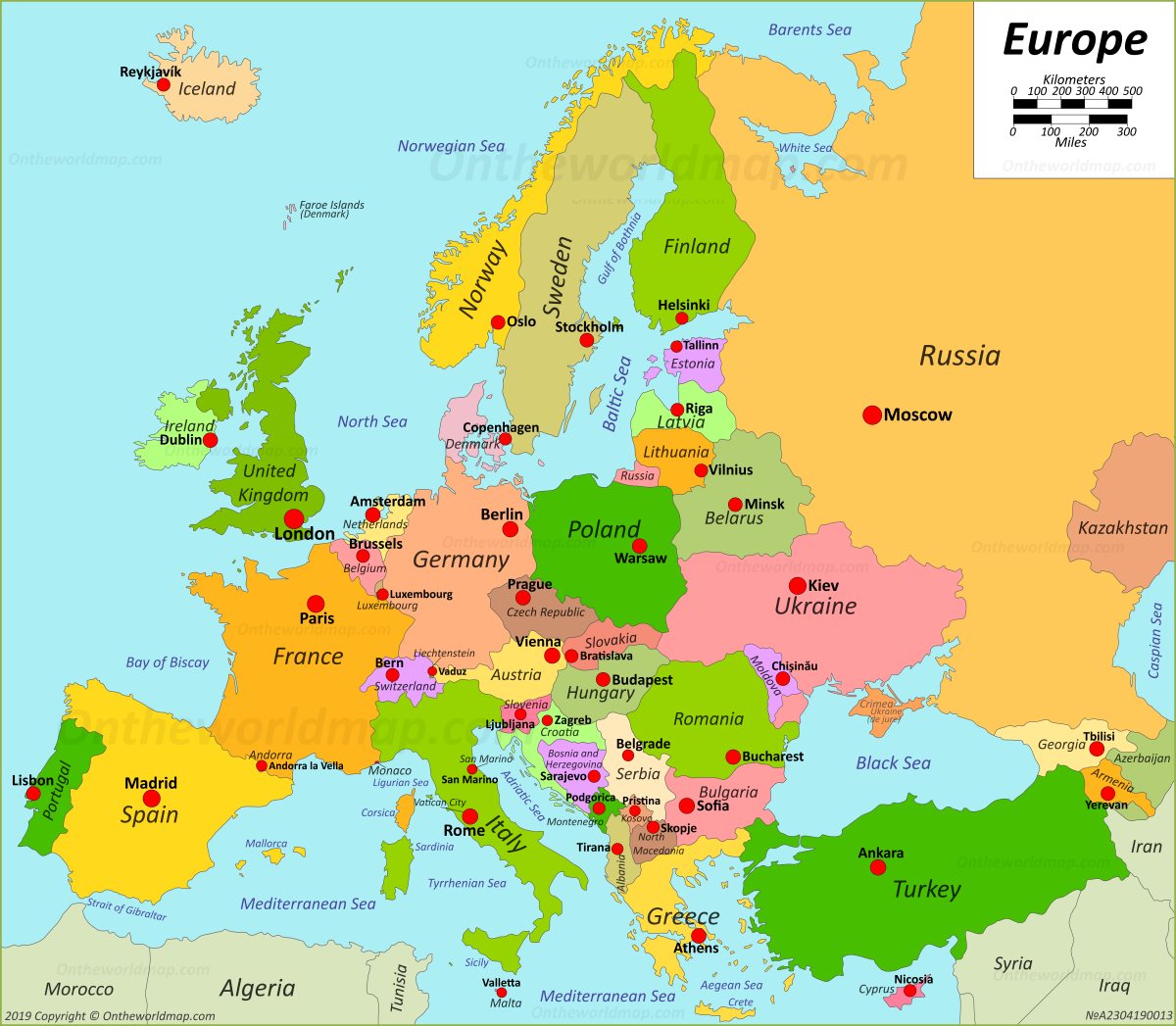 IrelandDublinUKLondonIcelandRussiaMoscowNorwayOsloSwedenStockholmDenmarkCopenhagenFinlandHelsinkiFranceParisMaltaValettaSpainMadridPolandWarsaw SwitzerlandBernBelgiumBrusselsNetherlandsAmsterdamItalyRomeGreeceAthensGermanyBerlinEstoniaTallinnSerbiaBelgradeEstoniaTallinn (oops!)LatviaRigaLithuaniaVilniusBelarusMinskUkraineKievTurkeyAnkaraAustriaViennaBulgariaSofiaRomaniaBucharestCroatiaZagrebHungaryBudapestSlovakiaBratislavaCzech RepublicPragueAlbaniaTiranaCyprusNicosia